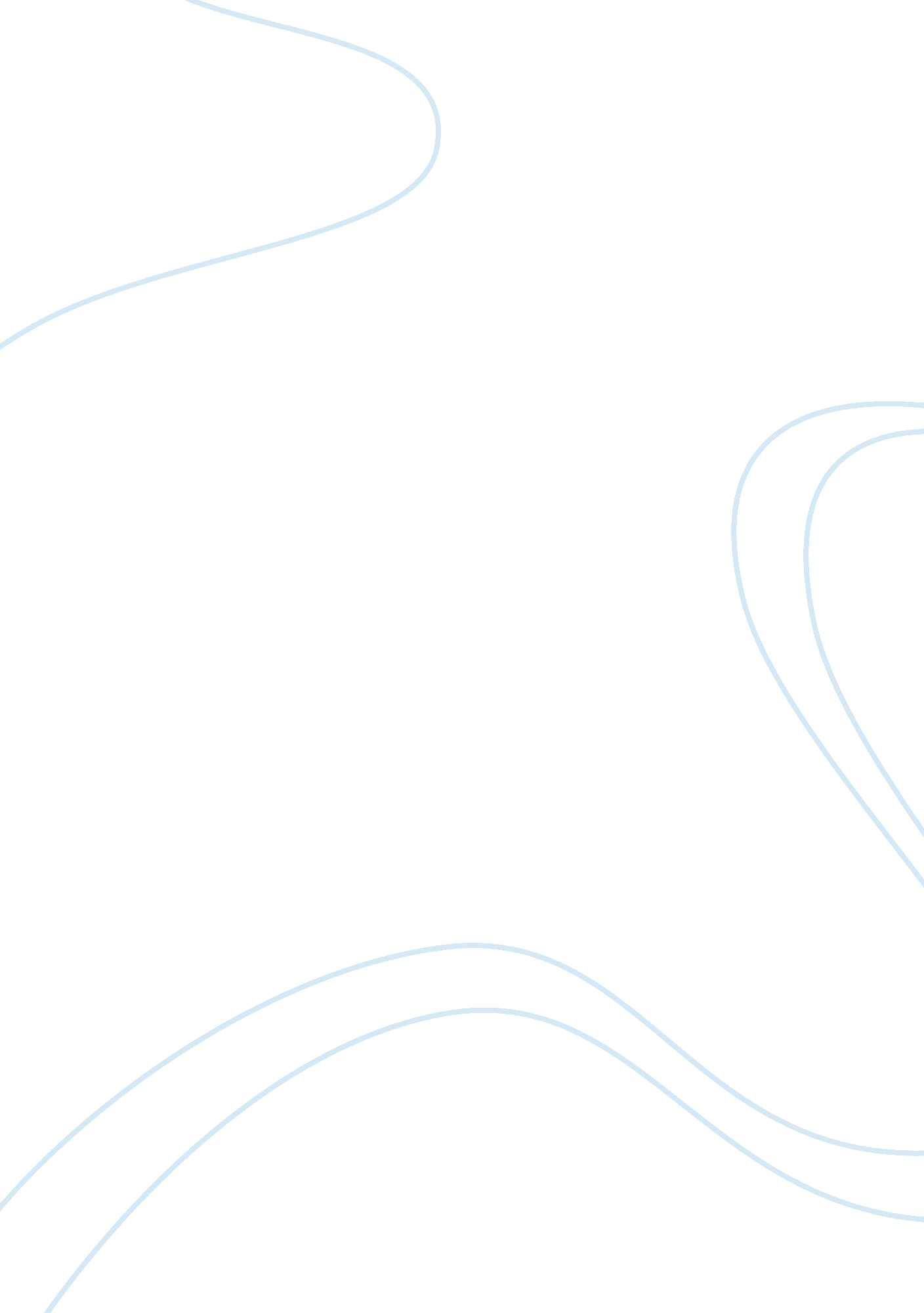 Caesar’s palace hotel’s colosseum concert hall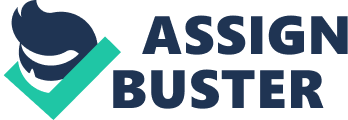 Caesar’s Palace Hotel’s Colosseum Concert Hall is only one of its kind. Situated in Las Vegas, the entertainment hub of the world, this concert hall is a grand manifestation of the Roman Colosseum, an entertainment like no other, designed to house and witness some of the world’s biggest stars and their art. Elton John, Steve Nicks, and Celine Dion are only a handful of artists that have played and sung at the Colosseum of Las Vegas. The shows are sensational, and the stars are always stunning. Hence, the decision to hold a concert inviting Melissa Etheidge, Toby Keith, Tenacious D, and Snoop Dog to play and sing at the Colosseum, is a perfect one. For certain, the Colosseum of Caesar’s Palace Hotel in Las Vegas is hosting shows with the cream of stars. Naturally, we would expect the concert all to have staffing and seating capacity to match the quality of the shows hosted there. In fact, the Colosseum has a reasonably big seating capacity of 4148. There are guards standing by at every show for the protection of concert goers as well as the artists. Tickets sales and entry checks are also made comfortable, easy, and technically-wise, with high quality, hospitality-trained staff of Las Vegas. The Colosseum is an end-stage concert hall. The seating arrangement, as shown in the seating chart, allows for a huge crowd of enchanted folks to listen to great quality music (See Appendix). The concert hall is typically filled to 95% of its capacity through its concerts. According to John Meglen, co-CEO of AEG Live Tours & Special Events, the Colosseum of Caesar’s Palace Hotel is a host of modern, “ model” shows. He remarks on the quality of an ideal show, with the Colosseum in mind: “ One of the important components is it needs to be a show — and preferably an artist (too) — that you can only see in Las Vegas. The production quality of the show needs to be something that can’t be reproduced traveling around the country to play every other city. ” Indeed, the concert at the Colosseum of Las Vegas will be supported by the best of audio-visual systems. Not only would artists be visible on the big screen to everyone who attends the concert; the sound system used would be extraordinary. Given that the concert tickets would be priced at $100, $150, $200, and $250 – depending on where in the seating chart the ticket buyers would be placed – a sufficient target of sales would make the concert organizers the free leasers of the sound system that the Colosseum has established. This sound system is otherwise made available for a price. Mobile audio-visual technology is equally welcome at the concert hall. The show with Etheridge, Keith, D, and Dog, is expected to be hosted on the 10th of May, 2007. Celine Dion will be ending her series of performances on the 3rd of May, 2007; a week after which Melissa Etheridge, Toby Keith, Tenacious D, and Snoop Dog are tentatively booked for performance at the Colosseum of Caesar’s Palace Hotel in Las Vegas. Arrangements have also been made for the concert organizers’, the artists’ and their troupes’ accommodation at the Caesar’s Palace Hotel both during and after the show. The show on the 10th of May, 2007, will be begun at 8: 30pm sharp. Gate crashers will not be tolerated. 